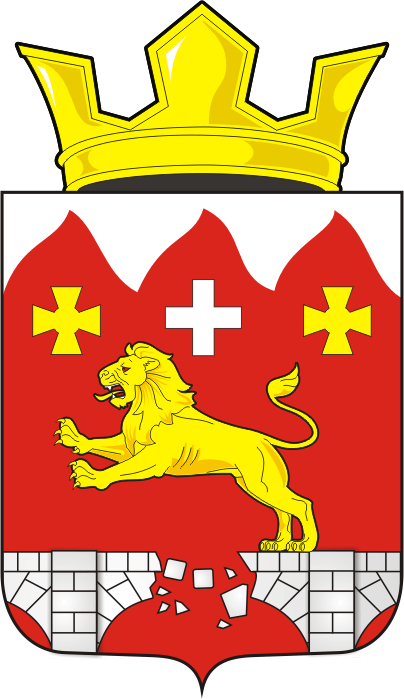 СОВЕТ ДЕПУТАТОВ МУНИЦИПАЛЬНОГО ОБРАЗОВАНИЯ БУРУНЧИНСКИЙ СЕЛЬСОВЕТ САРАКТАШСКОГО РАЙОНАОРЕНБУРГСКОЙ ОБЛАСТИ ЧЕТВЕРТОГО СОЗЫВАПервого организационного заседания Совета депутатов муниципального образования Бурунчинский сельсоветчетвертого созыва21 сентября 2020 года   					                              № 6                                                                                                                         В соответствии с Указом Губернатора Оренбургской области от 11.08.2020г. № 390-ук «Об индексации заработной платы», статьей 24 Устава муниципального образования Бурунчинский сельсовет Саракташского района Оренбургской области, решением Совета депутатов сельсовета от 19 сентября 2018 года № 125 «Об утверждении Положения о порядке оплаты труда лиц, замещающих муниципальные должности и должности муниципальной службы муниципального образования Бурунчинский сельсовет Саракташского района Оренбургской области», в целях обеспечения социальных гарантий работникам администрации Бурунчинского сельсовета Саракташского района Оренбургской областиСовет депутатов Бурунчинского сельсоветаР Е Ш И Л :1.Проиндексировать с 1 октября 2020 года на 3 процента:1.1.Размеры должностных окладов лиц, замещающих муниципальные должности и лиц, замещающих должности муниципальной службы муниципального образования Бурунчинский сельсовет Саракташского района Оренбургской области, установленные решением Совета депутатов района от 19 сентября 2018 года № 125 «Об утверждении Положения о порядке оплаты труда лиц, замещающих муниципальные должности и должности муниципальной службы муниципального образования Бурунчинский сельсовет Саракташского района Оренбургской области». 1.2.Размеры должностных окладов работников, замещающих должности, не отнесенные к должностям муниципальной службы, осуществляющих техническое и обслуживающее обеспечение деятельности муниципальных служащих, установленные постановлением администрации Бурунчинского сельсовета Саракташского района от 13.10.2008 № 101-р «Об утверждении Положения о премировании и материальных выплатах работникам муниципального образования Бурунчинский сельсовет Саракташского района Оренбургской области».2.Установить, что при повышении окладов, предусмотренных подпунктами 1.1.-1.2. пункта 1 настоящего решения, размеры месячных должностных окладов подлежат округлению до целого рубля в сторону увеличения.3.Финансирование расходов, связанных с реализацией настоящего решения, осуществить в пределах средств бюджета на 2020 год, предусмотренные главным распорядителем средств бюджета.4.Бухгалтеру  администрации штатное расписание представить на согласование в финансовый отдел администрации Саракташского района не позднее 10 дней после вступления в силу настоящего решения.5.Контроль за исполнением данного решения оставляю за собой.6.Настоящее решение вступает в силу после дня его обнародования и подлежит размещению на официальном сайте Бурунчинского сельсовета в сети «Интернет».Председатель Совета депутатов                                               С.Н.ЖуковРазослано: депутатам, постоянной комиссии, бухгалтерии, в дело.Об индексации заработной платы работников администрации Бурунчинского сельсовета Саракташского района Оренбургской области